Publicado en Donostia - San Sebastián el 28/07/2021 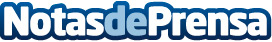 Un 21% de las enfermeras guipuzcoanas se ha contagiado de COVID-19, según una encuesta del COEGIUn 58% de las enfermeras que trabajan en Gipuzkoa se ha tenido que aislar en algún momento para evitar contagiar a sus seres cercanos. Responsabilidad ciudadana y refuerzo de plantillas, lo que más ‘desean’ en la actualidad.
El agotamiento mental (39,29%) y no vislumbrar el final (20,09%), son los aspectos que resultan más ‘duros’ en estos momentos de la pandemiaDatos de contacto:COLEGIO ENFERMERÍA GIPUZKOA Comunicación943223750Nota de prensa publicada en: https://www.notasdeprensa.es/un-21-de-las-enfermeras-guipuzcoanas-se-ha Categorias: Medicina Industria Farmacéutica País Vasco http://www.notasdeprensa.es